紹介元医療機関東近江市蒲生医療センター　		医療機関名						住所放射線治療科					ＴＥＬ　（	　　　）	　―			ＦＡＸ　（	　　　）	　―紹介医師名	田中　正博	　先生		医師名　　　　　　　　　　　　　　　　　　　　　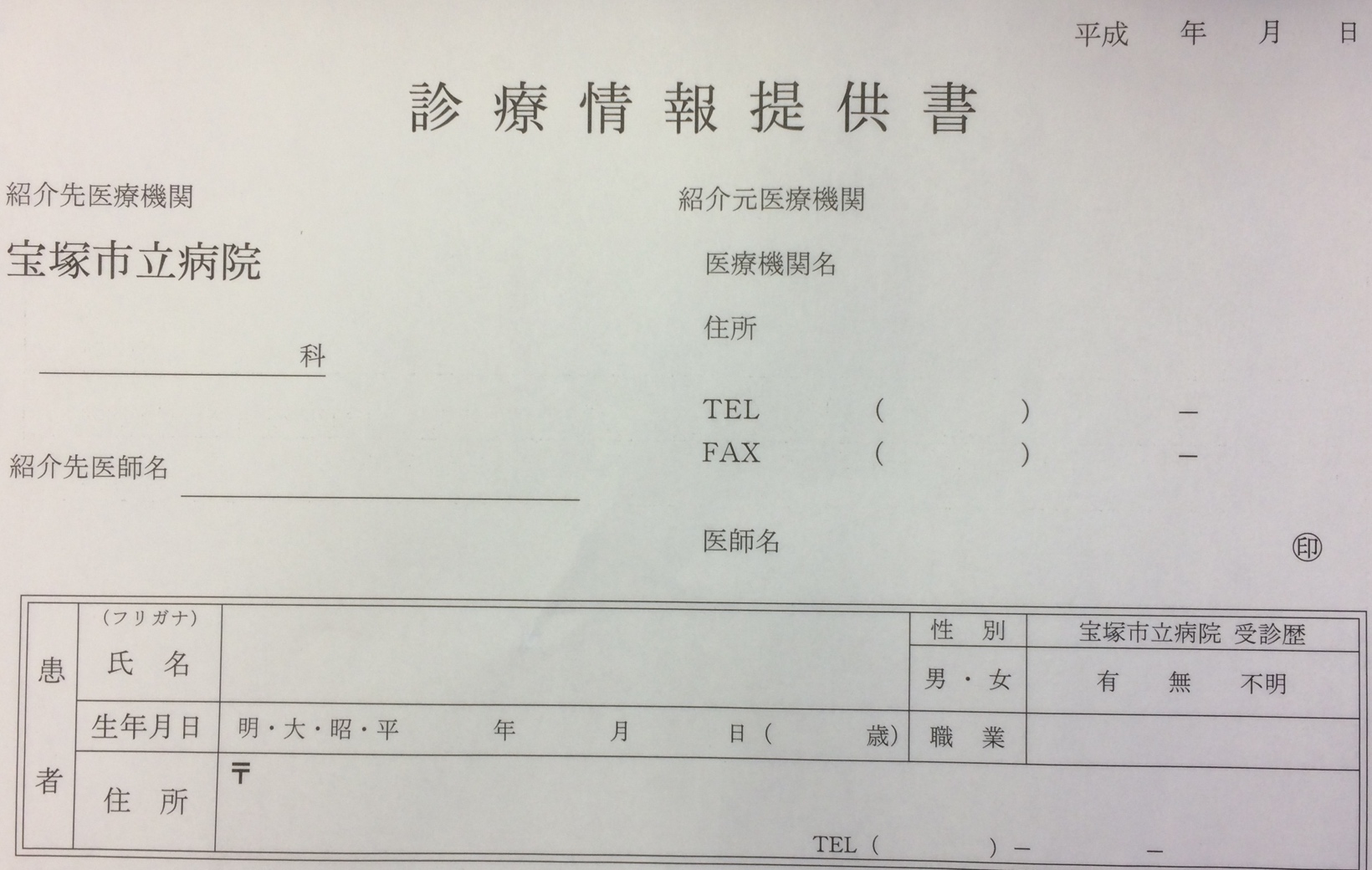 ※画像診断情報（CD-R等）は当日持参、又は受診日までにご送付をお願いいたします。患者（フリガナ）氏　名性　別昴会関連病院　受診歴患者（フリガナ）氏　名□男・□女□有　□無　□不明患者生年月日□大・□昭・□平　　　年　　　月　　　日（　　　歳）職　業患者住　所〒ＴＥＬ（　　　　　　）	　　―〒ＴＥＬ（　　　　　　）	　　―〒ＴＥＬ（　　　　　　）	　　―移動方法 □歩行可（□完全自立・□要介助）　□ 車椅子　□ ストレッチャー       （該当項目に）□歩行可（□完全自立・□要介助）　□ 車椅子　□ ストレッチャー       （該当項目に）P S0　　□ １　　□ ２　　□ ３　　□ ４                            （該当項目に）0　　□ １　　□ ２　　□ ３　　□ ４                            （該当項目に）放射線治療目的根治照射　□ 術前照射　□ 術後照射　□ 緩和照射　□ (          )  （該当項目に）根治照射　□ 術前照射　□ 術後照射　□ 緩和照射　□ (          )  （該当項目に）臨床診断名病理・組織診断臨床病期（ □c ・□p ） T　　N 　 M　　N部位 ： 　　　　　M部位：　　　　Stage：（ □c ・□p ） T　　N 　 M　　N部位 ： 　　　　　M部位：　　　　Stage：臨床経過 及び依頼事項＊記入スペースが足らない場合は別紙を添付して下さい。＊記入スペースが足らない場合は別紙を添付して下さい。放射線治療、手術、化学療法、内分泌療法、抗凝固療法等治療の有無（該当項目に✔）□無　□有り／抗凝固療法の有無：□ 無　□ 有（　　　　　　　　　　　　　　　　　）＊有りの場合は具体的に記入して下さい。□無　□有り／抗凝固療法の有無：□ 無　□ 有（　　　　　　　　　　　　　　　　　）＊有りの場合は具体的に記入して下さい。重篤な合併症（有りの場合は、該当項目に✔）□ 間質性肺炎 □ 低肺機能（□ COPD □ 酸素）□ 心機能障害 □ 糖尿病 □ 活動性のB型肝炎 □ 肝腎機能障害 □ 膠原病（□強皮症 □DM/PM □その他） □ 天疱瘡 □ 精神疾患（　　　　　　　　）□ 透析 □そ の他（　　　　　　　　　　　）□ 間質性肺炎 □ 低肺機能（□ COPD □ 酸素）□ 心機能障害 □ 糖尿病 □ 活動性のB型肝炎 □ 肝腎機能障害 □ 膠原病（□強皮症 □DM/PM □その他） □ 天疱瘡 □ 精神疾患（　　　　　　　　）□ 透析 □そ の他（　　　　　　　　　　　）その他　確認事項（該当項目に✔）・30分間の治療体位保持の可否：□ 可　□ 不可・ペースメーカー、植込型除細動器（ICD）の有無：□ 無　□ 有（　　　　　　　　　　　　　　　　）・30分間の治療体位保持の可否：□ 可　□ 不可・ペースメーカー、植込型除細動器（ICD）の有無：□ 無　□ 有（　　　　　　　　　　　　　　　　）患者への説明内容・告 知 　□ 告知済 　□ 未告知＊　　　＊未告知の場合、必ず下記に記入のこと。病名(　　　　　　 　　)放射線治療の説明(　　　　　　　 　)　Key person(　　　　　　　　)・告 知 　□ 告知済 　□ 未告知＊　　　＊未告知の場合、必ず下記に記入のこと。病名(　　　　　　 　　)放射線治療の説明(　　　　　　　 　)　Key person(　　　　　　　　)初診診察希望日　第1希望　　　　　月　　　　日第2希望　　　　月　　　　日